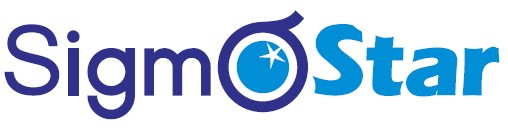 Instructions for using the SigmaStar tool	© 2019 SigmaStar Technology Corp. All rights reserved. SigmaStar Technology makes no representations or warranties including, for example but not limited to, warranties of merchantability, fitness for a particular purpose, non-infringement of any intellectual property right or the accuracy or completeness of this document, and reserves the right to make changes without further notice to any products herein to improve reliability, function or design. No responsibility is assumed by SigmaStar Technology arising out of the application or use of any product or circuit described herein;  neither does it convey any license under its patent rights, nor the rights of others. SigmaStar is a trademark of SigmaStar Technology Corp. Other trademarks or names herein are only for identification purposes only and owned by their respective owners.REVISION HISTORY TABLE OF CONTENTS REVISION HISTORY .............................................................................................................. iTABLE OF CONTENTS ............................................................................................................ iiLIST OF TABLES ................................................................................................................... iii LIST OF FIGURES ................................................................................................................. iiiSstar System Tool .......................................................................................................... 1Sstar System tool description ........................ ..... 1Sstar flash tool ............................................................................................................ 7Sstar Flash Tool Usage Instructions .................. ............ 7Burn hardware environment preparation .............. 7Debug tool Hardware Serial Port Tool ........................ 7Hardware connection block diagram .................................... 7SPI-NOR Flash empty burn ........................... ........................................................... 8SPI-NAND FLASH empty film burning .................. 11Image Burn Method ......................... 17How to erase Flash ..................... 19Sstar Flash Tool burn error ............. .............................................................................................. 20Hardware connection error ................................ 20The serial port tool was selected incorrectly ................... ............................................................... 20Flash type selection error .............. 20Flash tool file is missing ................................................. .................................. 21Serial terminal not closed.............. 22LIST OF TABLES Table 1: {Table Title} ........................................................................................................  Error! No bookmark is defined. LIST OF FIGURES Figure 1: {Figure Name} ............................................................................................. .......  Error! No bookmark is defined. 1. SSTAR SYSTEM TOOL 1.1. Sstar System tool说明Software developers accessing the SigmaStar chip registers must use the Debug Tool hardware tool and the Sstar System Tool software tool. The Debug Tool hardware tool, as shown in Figure  1 The purchase link is as follows: https://item.taobao.com/item.htm?id=15437784110https://item.taobao.com/item.htm?id=15437784110 Figure 1 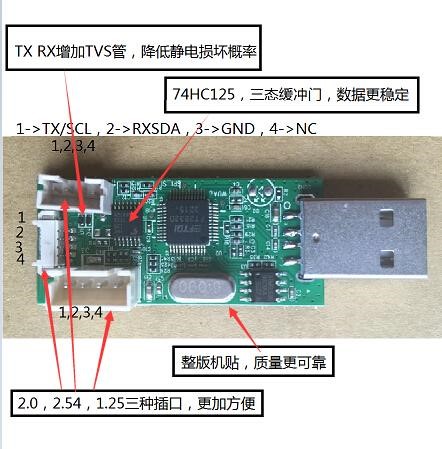 Use a USB extension cable to connect to a PC  and install the debug tool driver for win7.    Open the Securt CRT tool . At present, there are two ways to stop the serial port:Enter uboot, click the command debug , and enter to close the serial terminal (very important), as shown in Figure 2 below: Figure 2 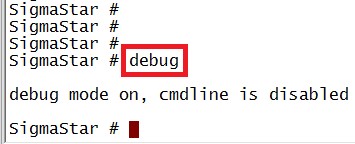 Enter the system, enter 11111 (5 1s), stop the serial port, and close the serial terminal (important), as shown in Figure  3  below: Figure 3 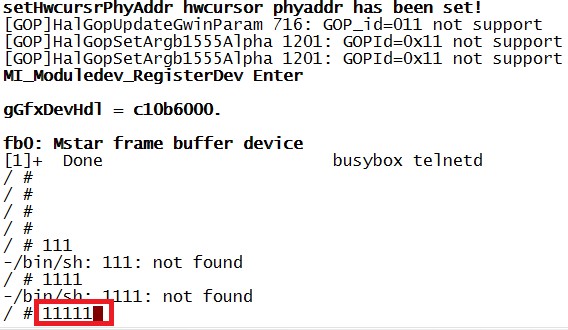 In the following Figure 4 interface, confirm the chip/interface/Slave addr  in the interface, select the following figure 4, and then click the button to appear in Figure 5  Figure 4 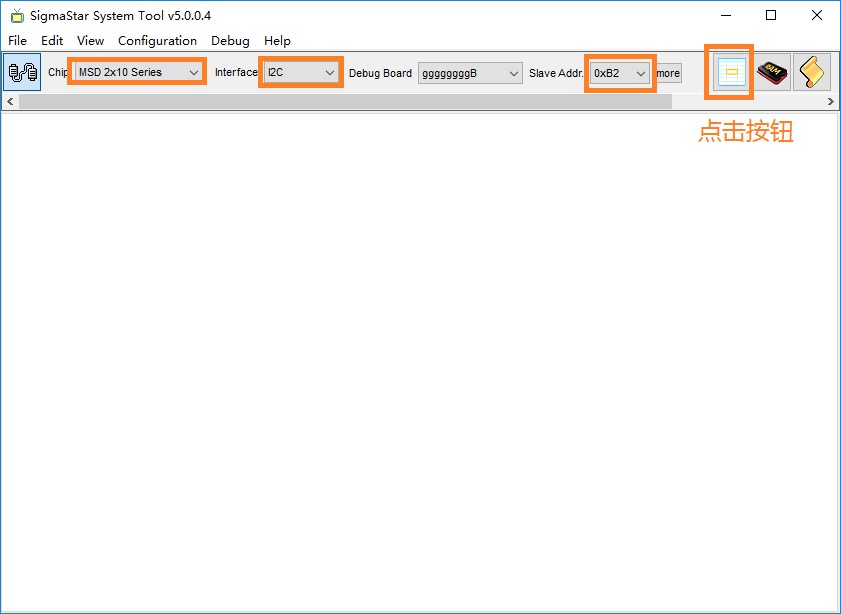 In the following Figure 5 interface, select bank, the range is in the 1002-1016 range, select MIU, and then click Read Bank, if you can read the data normally, it means the Sstar tool The connection with the chip is normal.  Figure 5 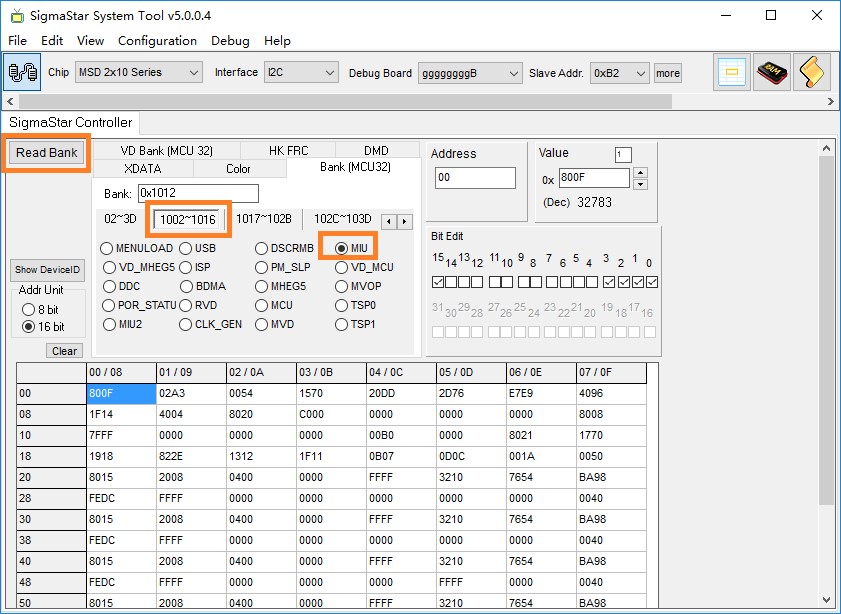 As Figure 6 shows: Bank1012 offset address 1B 16bit is 0x1F11 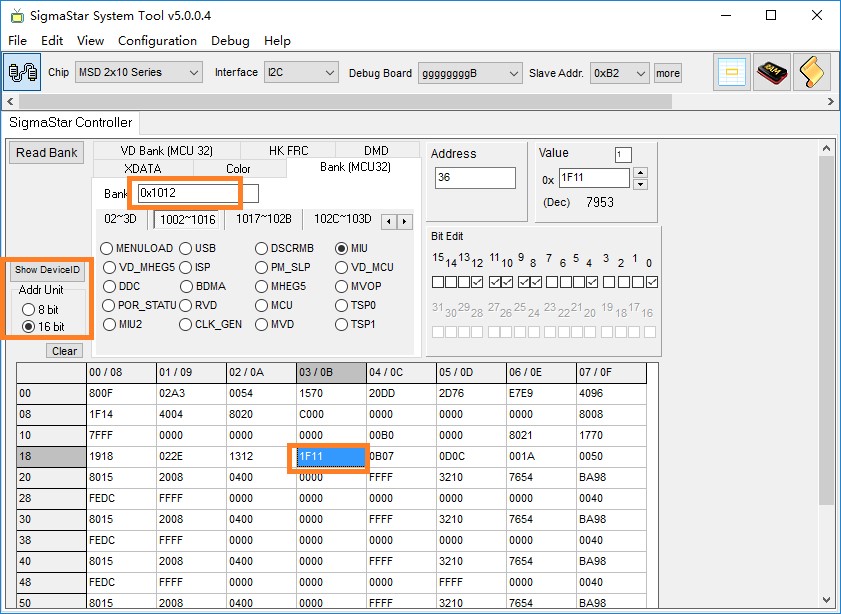 Figure 6 As Figure 7 shows: For example, the value of Bank1012 offset address 36 8bit  is  0x1F the value of offset  address 35 8bit  is  0x11 Converting 8bit to  16bit is 36/2=1B (hexadecimal).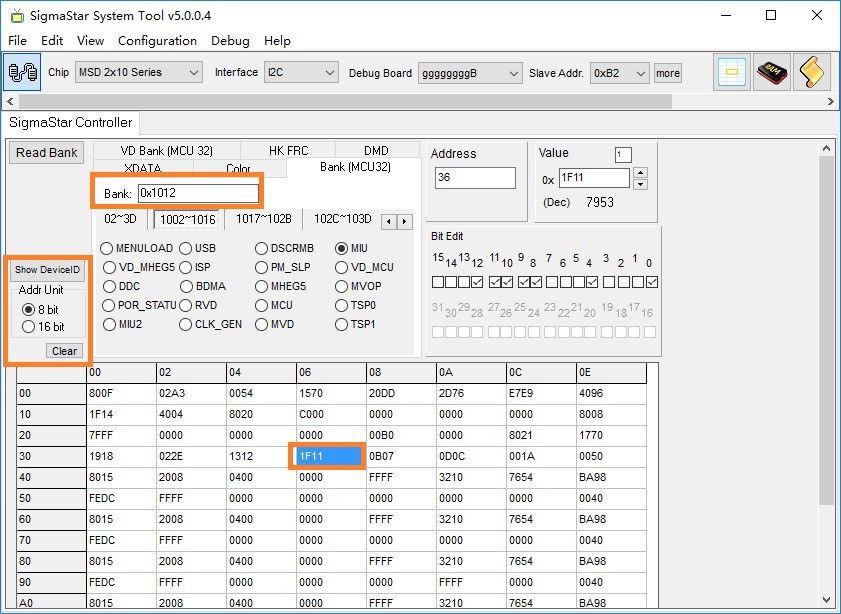 Figure 7 2. SSTAR FLASH TOOL2.1. Instructions for using the Sstar Flash Tool 2.1.1 Preparation of the flashing hardware environment2.1.1.1. Debug tool Hardware serial port toolThis tool is designed for  uboot  burning of SigmaStar chips and access to the  chip's Sstar tool registers. Figure 8 2.1.1.2. Hardware Connection Block DiagramHardware single board                   Debug Tool             PIN1 NC                     PIN1 NC PIN2 GND                    PIN2 GND PIN3 RX                      PIN3 RX PIN4 TX                      PIN4 TX The SigmaStar chip connection single board order is NC GND RX TX  2.1.1.3. SPI-NOR Flash Empty Chip BurningSuitable for empty machine burning, or uboot has been damaged to make it impossible to upgrade through uboot. SPI Norflash burned the offer as follows:Different chips may burn different addresses and require consulting with a software engineer.Table 2-1Step 1: Use the debug tool to connect the board, close the serial terminal, execute the Flash Tool tool, and power on the board.  Step 2: Select the "SPI" tab, click "More" and select the type "SPINOR"; 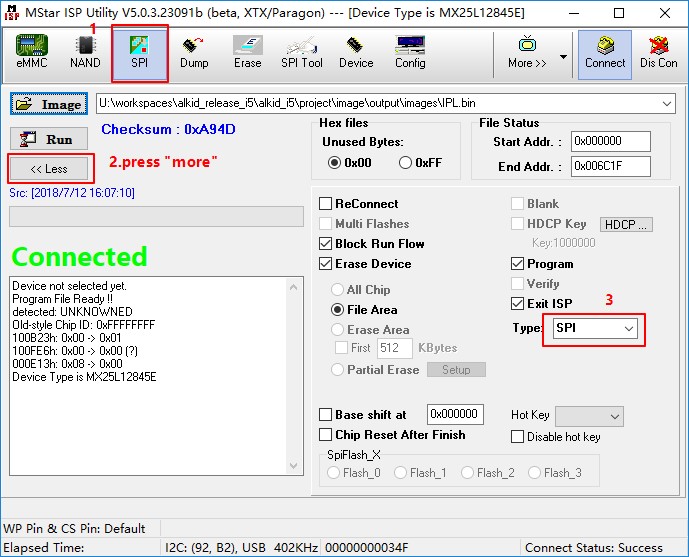 Figure 9 Step 3: Load the burned file and click "Connect"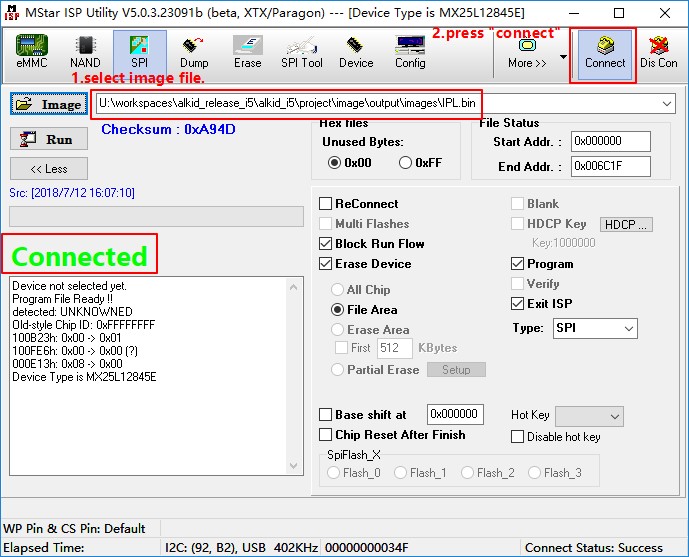 Figure 10 Step 4: Load image "IPL.bin", click "Run";  Figure 11 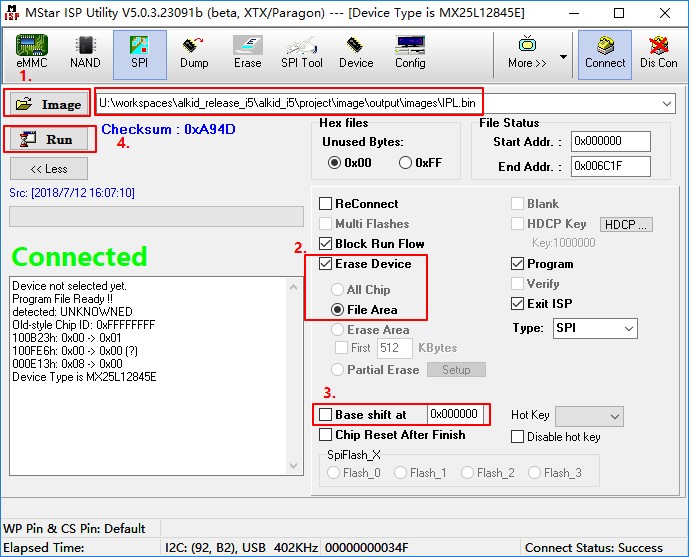 5: Load image "IPL_CUST.bin", set "Base shift" at 0x10000. Note: Subject to change depending on version, the address of Base shift is based on Table 2-1 data. 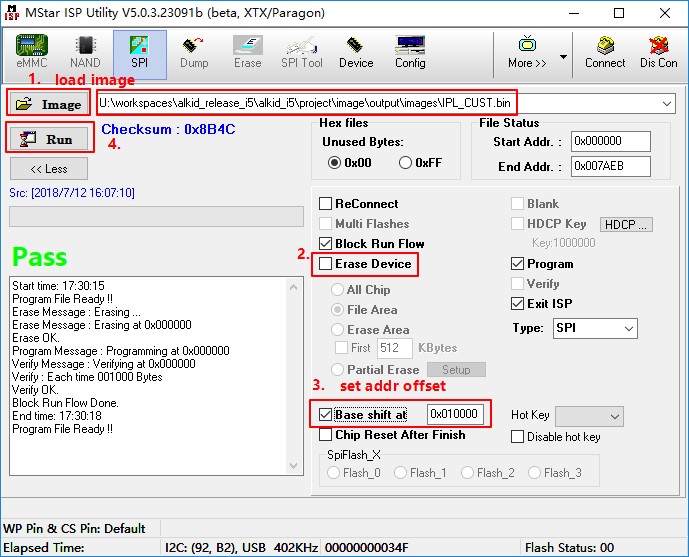 Figure 12 Step 6: Load image "MXP_SF.bin", set "Base shift" at 0x20000. Step 7: 加载image “u-boot.xz.img.bin” , 设置“Base shift”at 0x30000。 Step 9: Restart the board2.1.1.4. SPI-NAND FLASH empty chip burningSuitable for empty machine burning, or uboot has been damaged to make it impossible to upgrade through uboot. The method of burning SPINAND is the same as SPINOR, but the address and file are slightly different, and the address of different chips may be different, and it is necessary to consult a software engineer. Table 2-2Step 1: Use the debug tool to connect the board, close the serial terminal, and power on the board. Step 2: Open the Flash Tool tool, as shown in Figure 13 below;  Figure 13 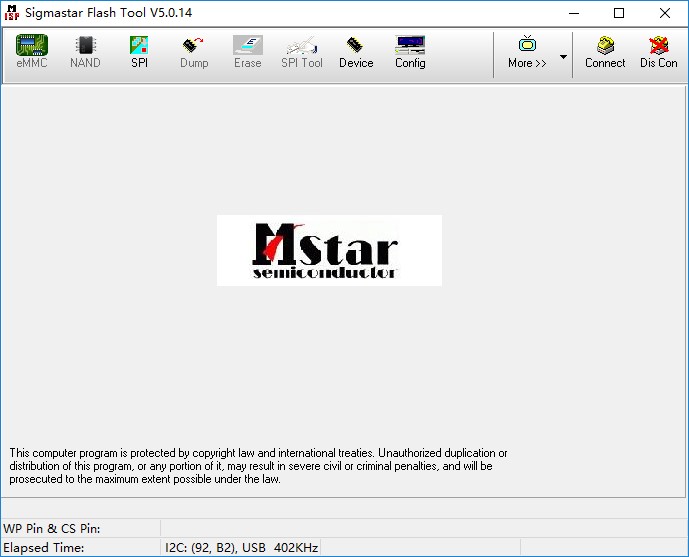 3: Select the SPI button, the interface of Figure 14 appears as below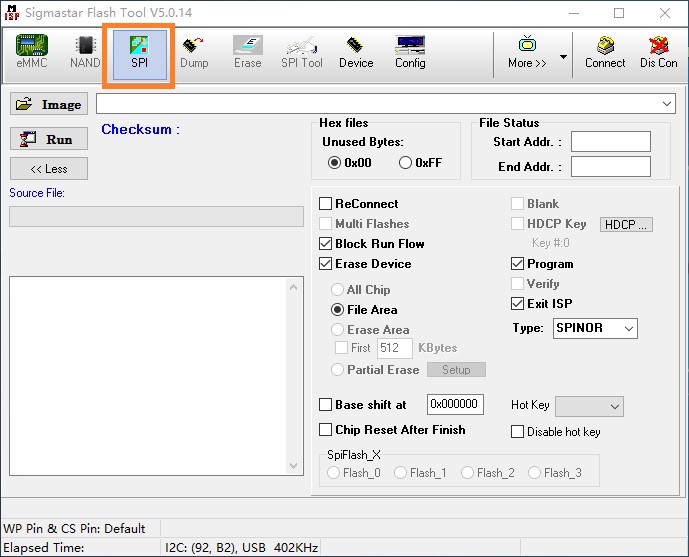 Figure 14 Step 4: In the Type button, select SPINAND, connect the Connect button, the interface as shown in Figure 15 as below appears, and click OK.  Figure 15 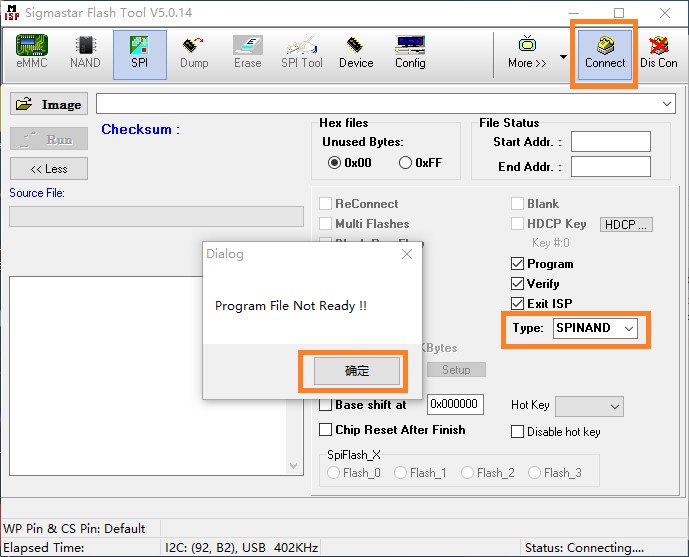 Step 5: When the connection is successful, the interface in Figure 16 as shown below shows the corresponding Flash model, indicating that the connection is successful.  Figure 16 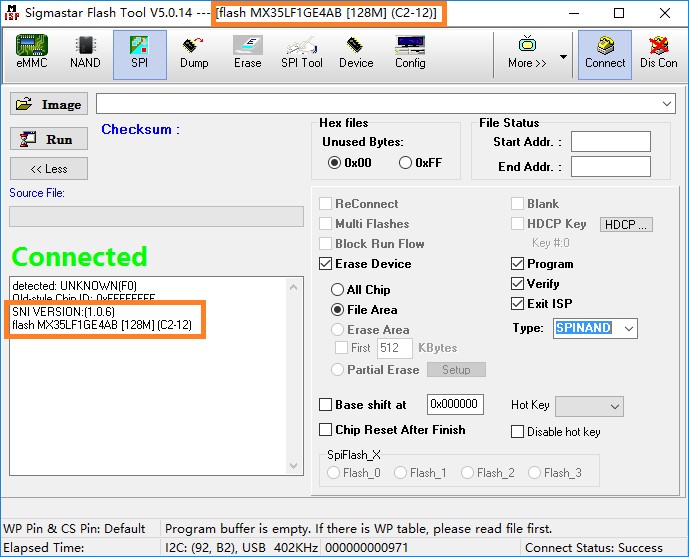 6: Load image " GCIS.bin ", click "Run";  Figure 17 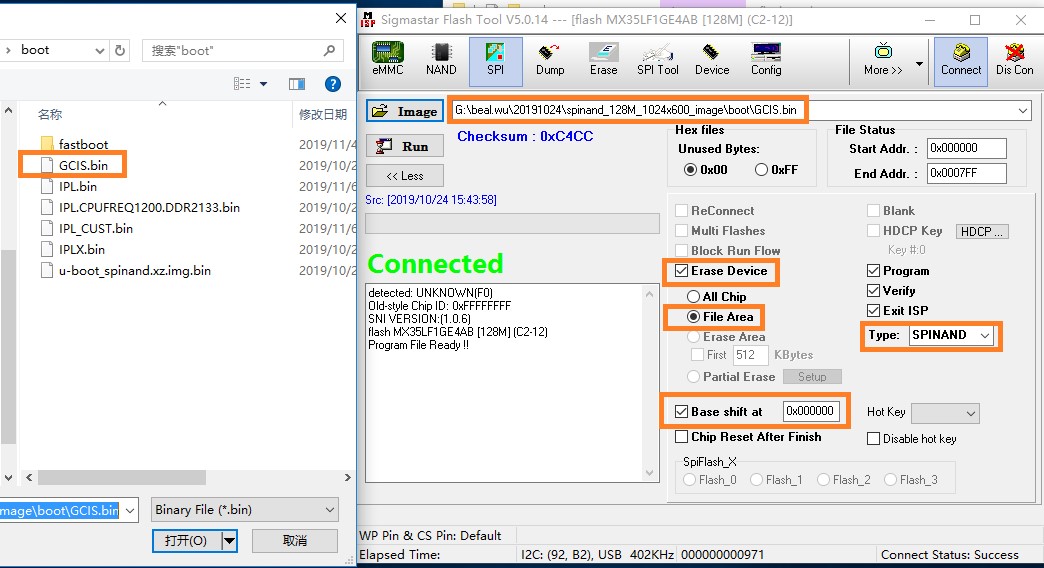 Step 7: Load image "IPL.bin", set "Base shift" at 0x140000. Note: Subject to change depending on version, the address of Base shift is based on Table 2-2 data. 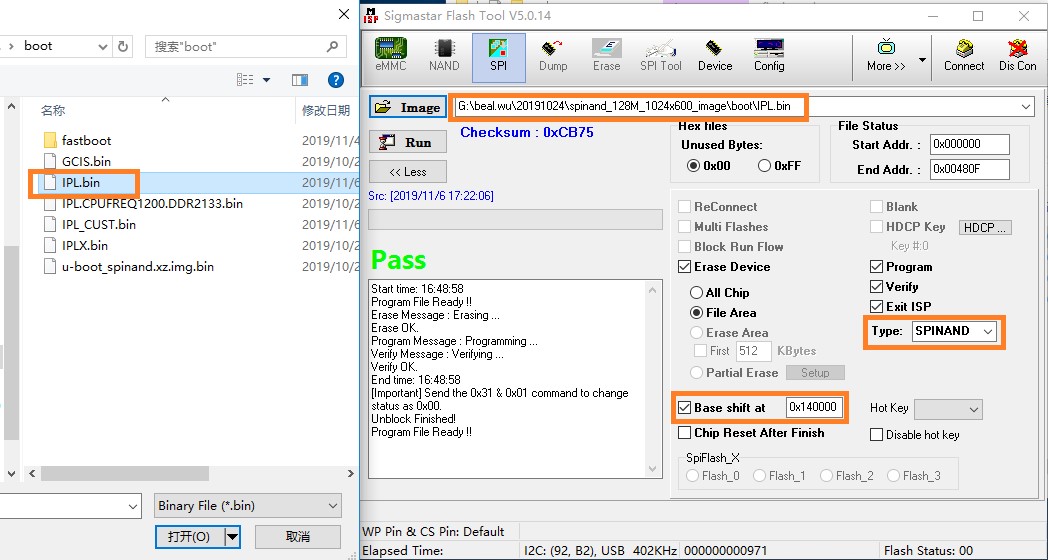 Figure 18 Step 6: Load image "IPL_CUST.bin", set "Base shift" at 0x200000.  Figure 19 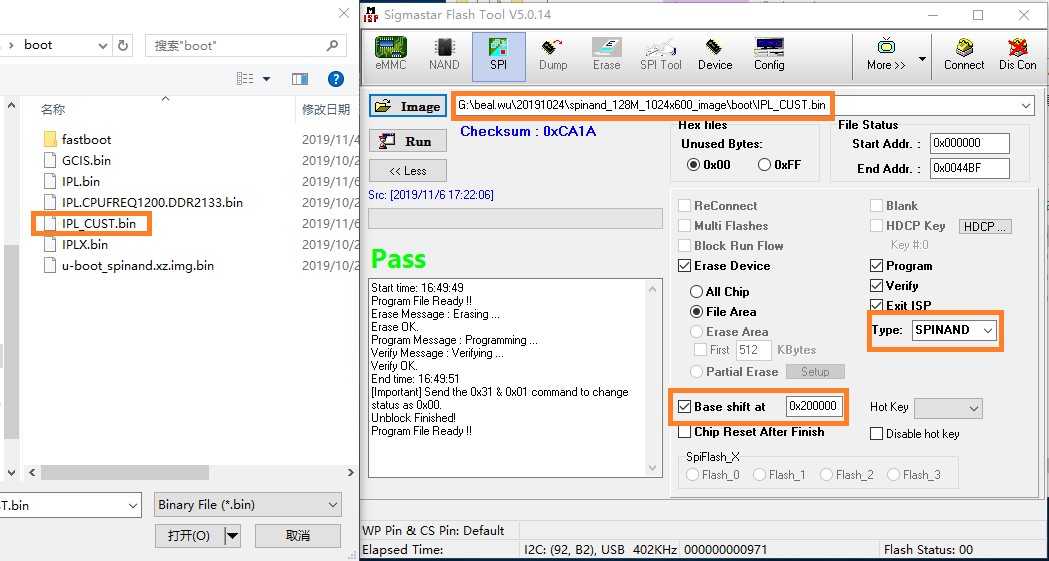 7: 加载image “u-boot_spinand.xz.img.bin” , 设置“Base shift”at 0x2c0000。  Figure 20 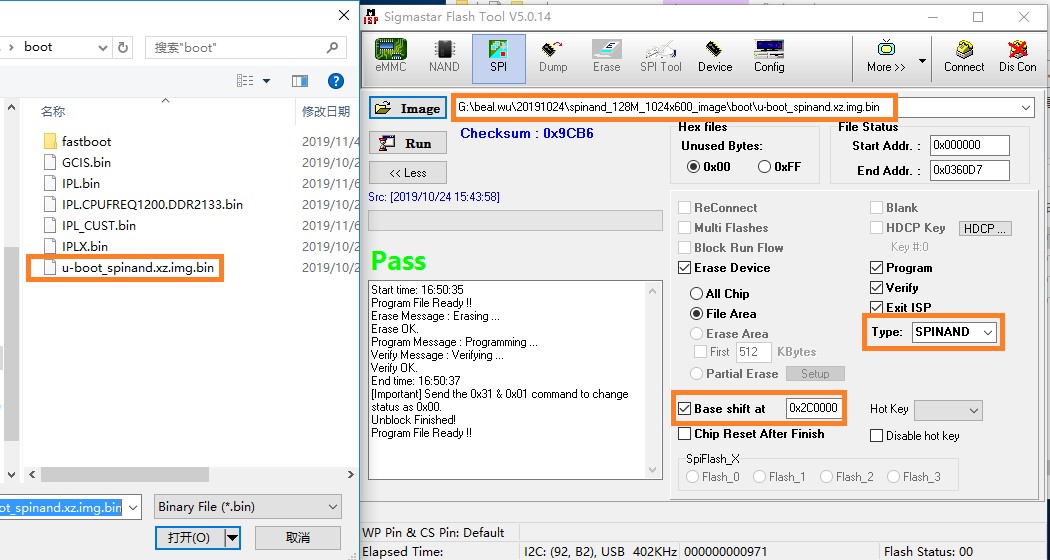 Step 9: Restart the board2.1.1.5. Image Burning MethodAfter using the Flash tool to burn uboot, there are three ways to burn the image file, which can be burned through USB, SD card, and network. Different chips support different programming methods, and the focus here is on network programming, which is also the most common programming method for software development. For detailed methods of USB and SD card burning, consult SigmaStar software engineers. To use network flashing, you need to prepare A PC, switch, development board, and the network topology is as follows: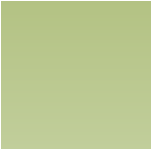 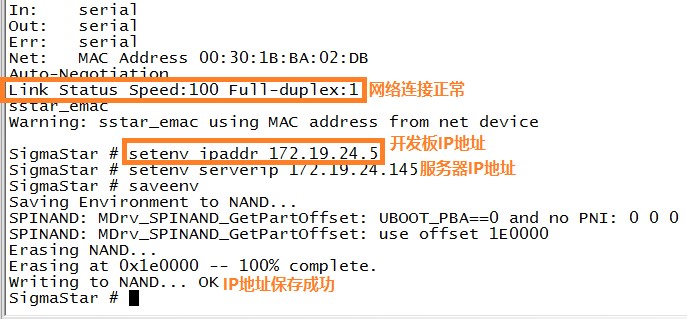 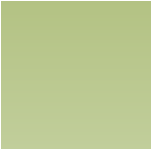 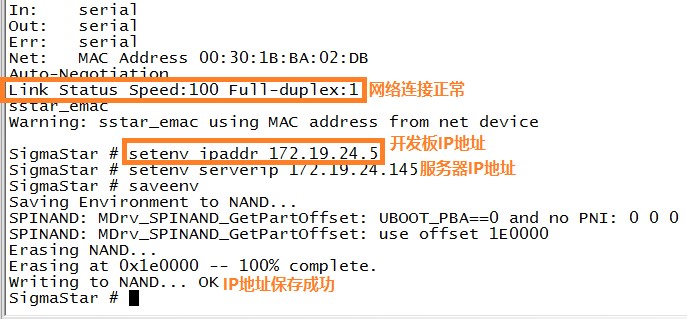 Figure 21 Step 2: Use the TFTP software to specify the burning path of Image and ensure that the server IP address is configured correctly, as shown in Figure 22 below, on the boardServerip is 172.19.24.149 Figure 22 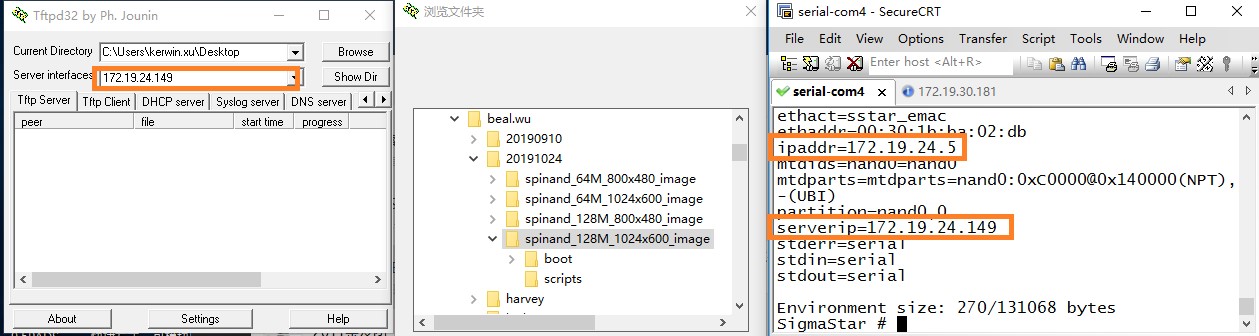 Step 3: Enter the "estar" command to burn normally.  Figure 23 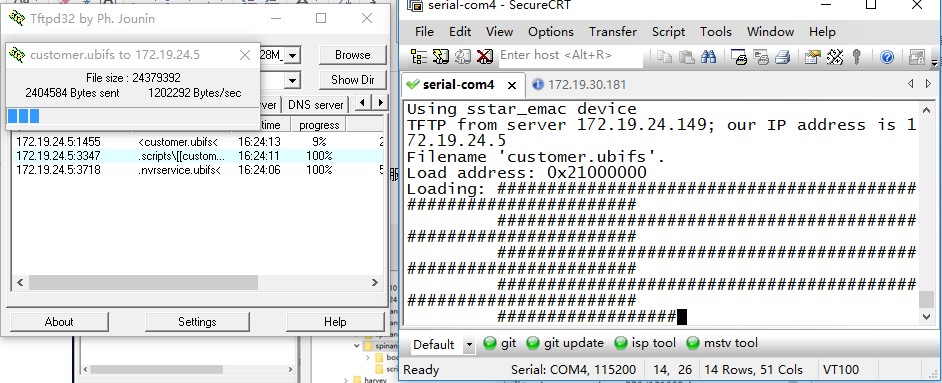 2.1.1.6. How to Erase Flash Sometimes there are programs in flash that need to be erased using  the Flash tool software tool. As below screenshot shown, select the correct Flash type, then select "All Chip" and specify a GCIS.bin file, click "Run" button to erase Flash. 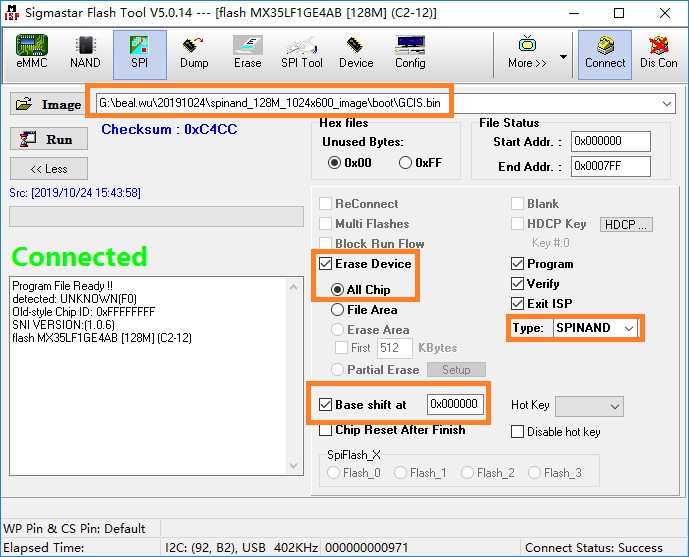 Figure 24 2.2. Sstar Flash Tool burn error2.2.1.1. Hardware connection error Using the hardware tool Debug tool and chip connection, you need to pay attention to the wiring order of the serial port, SigmaStar chip debugging serial pin isPM_UART_RX/PM_UART_TX, the interface order is NC GND RX TX, note the Debug Tool PCBA silk screen naming, the connection method is RX to RX, TX to connect TX, GND is connected to GND. 2.2.1.2. Serial Port Tool Selects Wrong Empty Chip Burning Without Using the Debug Tool Hardware Tool, but Using ordinary Serial Port Tools, as shown in Figure 25. SigmaStar chip debugging serial port has an I2C function inside, when programming access registers, it is to use the I2C function, ordinary serial print tools do not have this function, so you need to use the hardware tools mentioned in Figure 1 above.  Figure 25 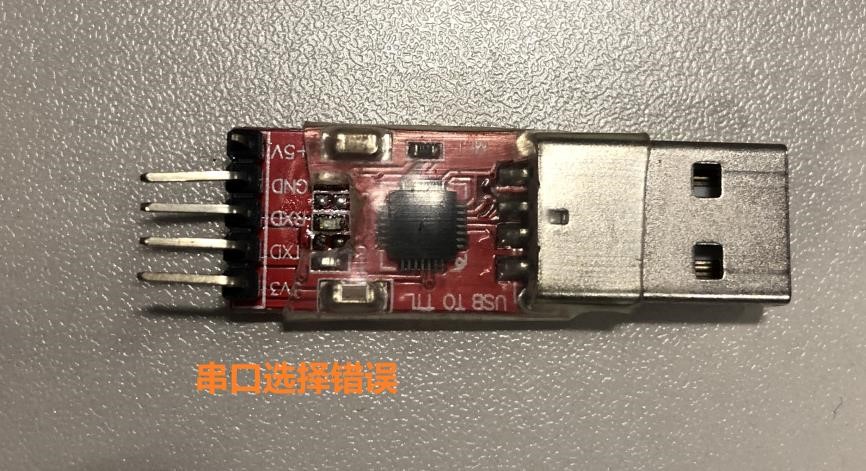 2.2.1.3. Flash Type Selection Error During spinand burning, the corresponding Flash type was not selected, such as flashing SPINAND, and SPINOR was selected. As shown in the following figure, selecting the wrong Flash type, the chip shows connected, but the connection is not successful.  Figure 26 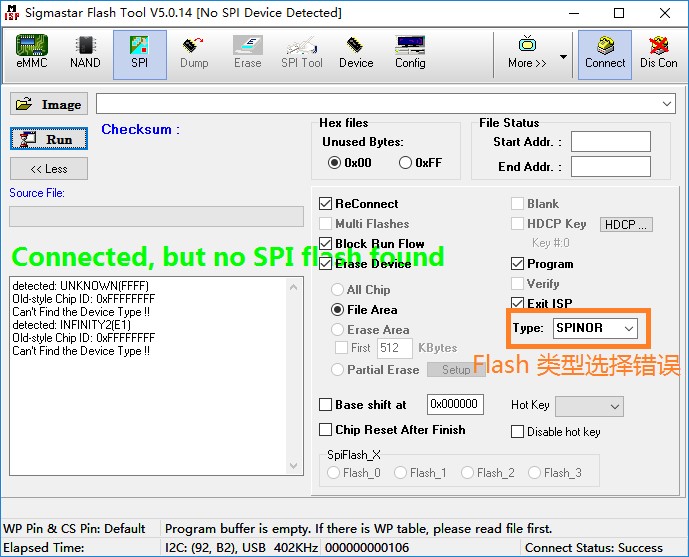 2.2.1.4. The Flash tool file is missingThe Flash type was selected correctly, as shown in the following figure, but the SPINAND model is still not found, it may be missing filesSPINANDINFO.sni, which contains spinand manufacturers, IDs and other information Figure 27 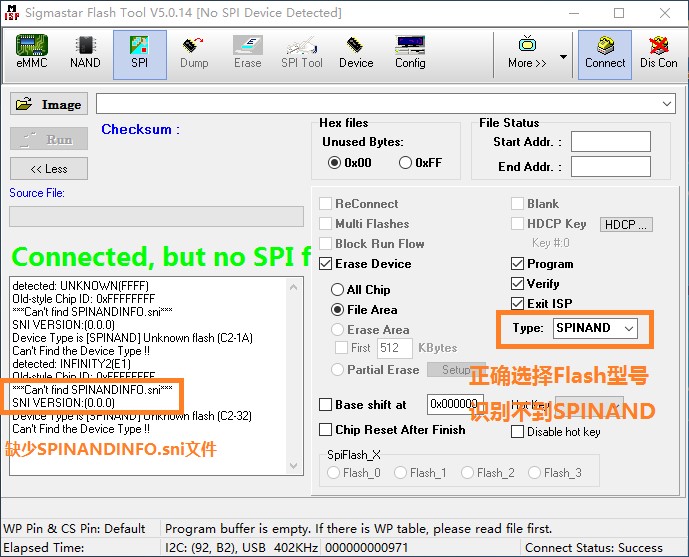 2.2.1.5. Serial terminal is not closed When the Flash tool software is opened, the computer's serial terminal software is not closed, resulting in the Flash tool not recognizing Flash. 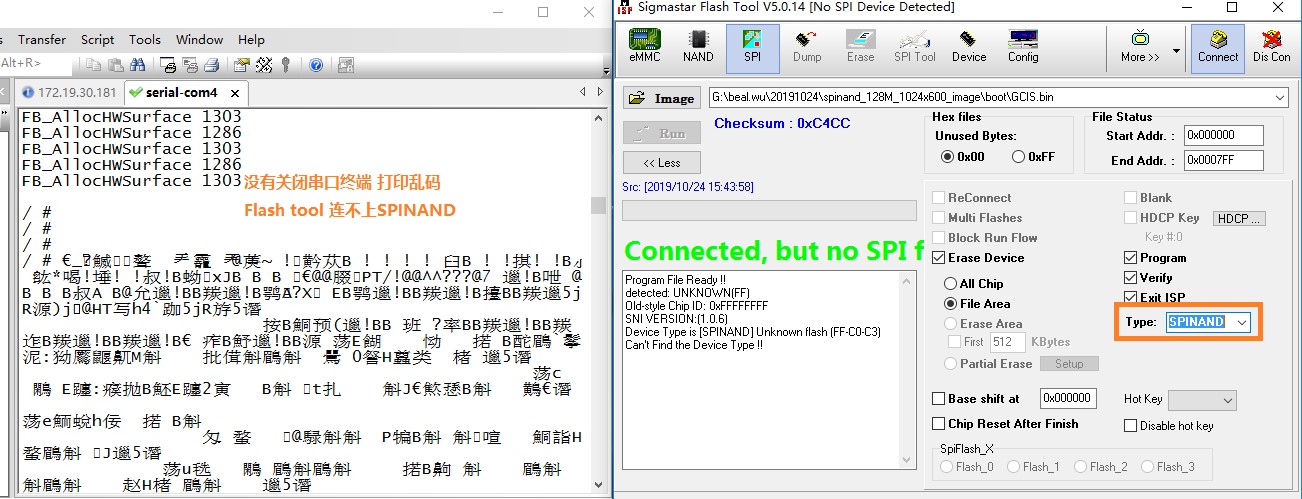 Figure 28 Review where No. Description Date V1.0	 V1.0	 Initial release 08/11/2019name offset path IPL.bin 0x0000 project\image\output\i-mages\IPL.bin IPL_CUST.bin 0x10000 project\image\output\images\IPL_CUST.bin MXP_SF.bin 0x20000 project\image\output\images\MXP_SF.bin u-boot.xz.img.bin 0x30000 project\image\output\images\u-boot.xz.img.bin Name Erase Device offset Path GCIS.bin All Chip 0x00000 project/I2m/image IPL.bin File Area 0x140000 project/I2m/image IPL_CUST.bin File Area 0x200000 project/I2m/image u-boot_spinand.xz.img.bin File Area 0x2C0000 project/I2m/image 